Rabbit Hopping Society of Australia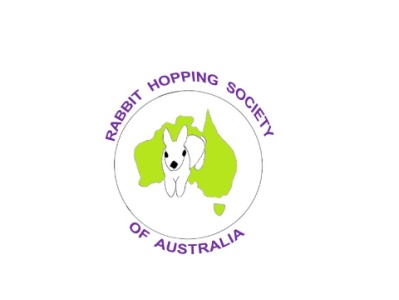 Australian National Hopping Registration Database RABBITS NAME : ____________________________BREED : ___________________________________DOB : _____________________________________COLOUR : __________________________________RUNG: _________________Ring No.___________________SEX : ______________________________________OWNER : ___________________________________HANDLER : __________________________________MEMBER OF RHSA : ___________________________WOULD YOU LIKE YOUR CONTACT DETAILS LISTED ON THE DATABASE : ________PLEASE LIST DETAILS YOU WANT ADDED : ________________________________Postal address so starting book can be sent :_______________________________________________________________________Office use onlyRegistration No. : Date joined database: